 Základní škola a Mateřská škola Brumovice, okres Břeclav, příspěvková organizaceJídelní lístek		Týden	 od:  20. 1. 2020	do:  24.  1. 202020. 1. 202021. 1. 202022. 1. 202023. 1. 202024. 1. 2020 Jídlo je určené k okamžité spotřebě.Pitný režim je zajištěný celý den! Denně je k obědu možnost výběru šťávy, vody nebo mléka.Změn jídelníčku vyhrazena.Zodpovídá: vedoucí ŠJ Veronika VeseláVaří: Milena Sedláčková, Martina Stejskalová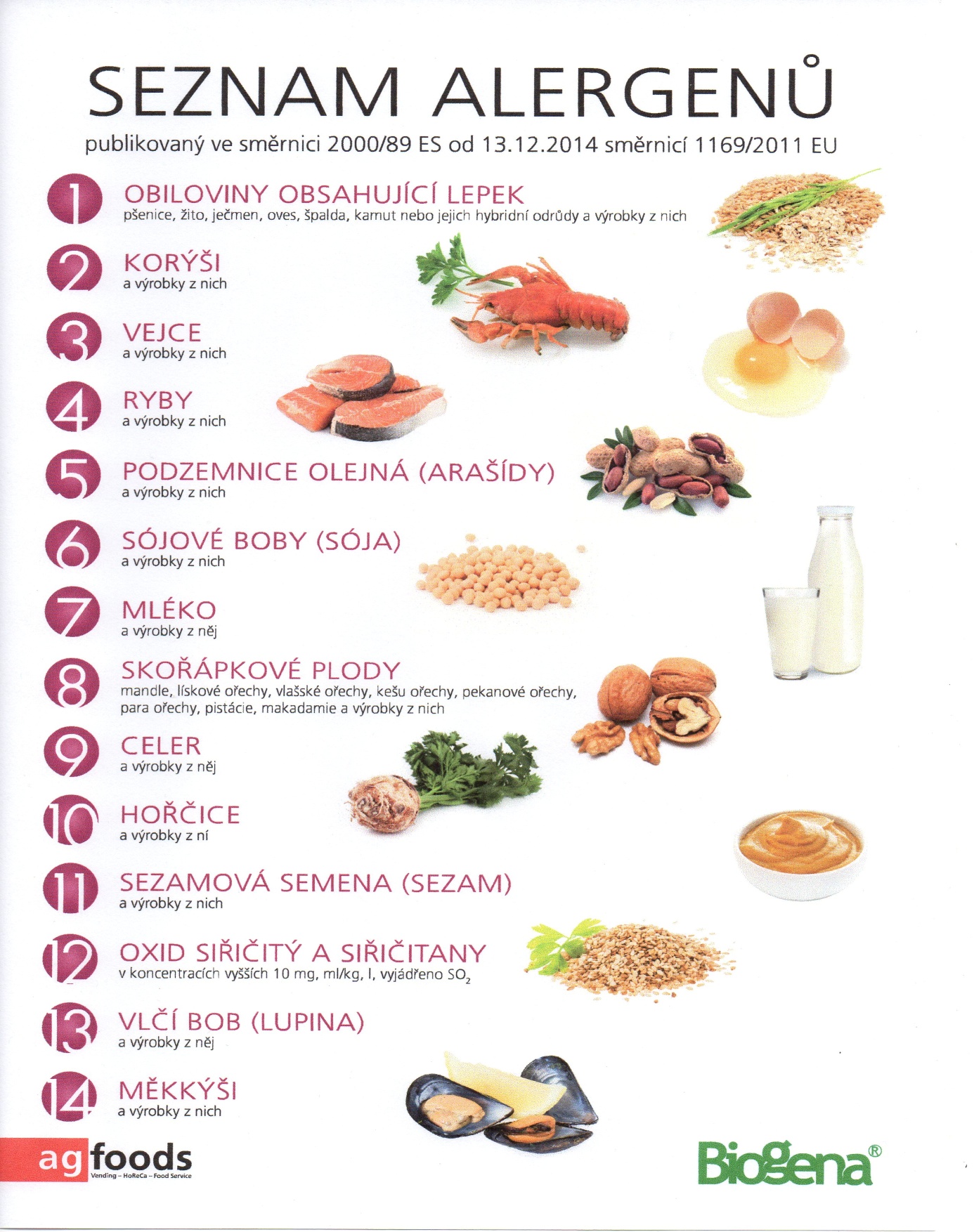 OBILOVINY  OBSAHUJÍCÍ  LEPEK:          1	a)     pšenice					b)     žito					c)     oves					d)     špalda  					e)     kamut Pondělí1ad,5,6,7,8Přesnídávkamüssli v mléku, ovoce, šťáva1e,9Polévkačočková1a,3,7Obědšpagety s rajčatovou omáčkou a tvrdým sýrem, šťáva1ab,3,7,10Svačinažitnopšen. chléb se škvarkovou pomazánkou, zelenina, šťávaÚterý1b,4,6,7,1011,13Přesnídávkacelozrnný chléb s rybí pomazánkou, zelenina, šťáva1ac,7,9Polévkadýňová s krutony1a,3,7Obědrybí filety s citronovou polevou, bramborová kaše, ovocný salát, šťáva1ac,7,11Svačinasezamová bulka s taveným sýrem, ovoce, mlékoStředa1ab,71ab,7PřesnídávkaPřesnídávkažitnopšen. chléb s masovou pomazánkou, ovoce, ochucené mlékožitnopšen. chléb s masovou pomazánkou, ovoce, ochucené mléko1e,91e,9PolévkaPolévkapórkovápórková1a,3,71a,3,7ObědObědhovězí na pepři, rýže, ZŠ ovoce, vodahovězí na pepři, rýže, ZŠ ovoce, voda1a,3,71a,3,7SvačinaSvačinaovocný jogurt, piškoty, šťávaovocný jogurt, piškoty, šťávaČtvrtek1b,6,7,10,1113Přesnídávkacelozrnný rohlík s květákovou pomazánkou, zelenina, šťáva1e,9Polévkabramboračka1ab,7Obědkuřecí guláš, žitnopšen.chléb, okurek, šťáva1ac,7Svačinapletýnka se žervé, ovoce, mlékoPátek1ac,3,7Přesnídávkavánočka, ovoce, bílá káva1a,9Polévkamrkvová s kuskusem1a,3,7Obědvepřové výpečky, špenát, vařené brambory, šťáva1ab,7Svačinažitnopšen. chléb s máslem a pórkem, šťáva